„Europejski Fundusz Rolny na rzecz Rozwoju Obszarów Wiejskich: Europa inwestująca w obszary wiejskie”FISZKA PROJEKTOWA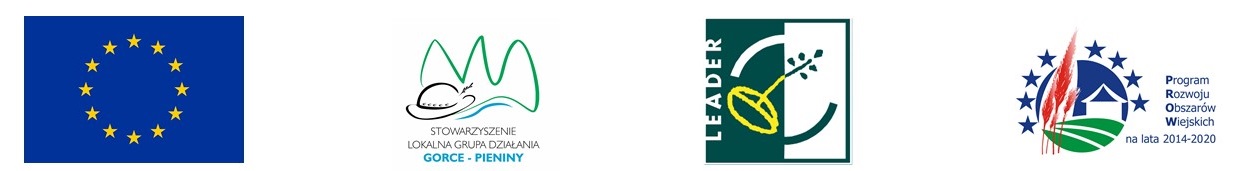 Szanowni Państwo!	W związku z opracowywaniem Strategii Rozwoju Lokalnego Kierowanego przez Społeczność (LSR) na lata 2023–2027 pragniemy zachęcić Państwa do przedstawienia propozycji projektów do realizacji na terenie Lokalnej Grupy Działania Gorce – Pieniny. Opracowanie LSR stanowi podstawę do ubiegania się przez LGD Gorce – Pieniny o środki finansowe ze Wspólnej Polityki Rolnej na lata 2023–2027. Po zaakceptowaniu pomysłu na projekt przez Zespół ds. LSR oraz przeprowadzeniu konsultacji z autorami wybranych projektów, zostaną one uwzględnione przy konstruowaniu dokumentu LSR.Dziękujemy za wypełnienie formularza KLAUZULA INFORMACYJNA DOTYCZĄCA PRZETWARZANIA DANYCH OSOBOWYCH NA POTRZEBY NABORU FISZEK PROJEKTIWYCHZgodnie z art. 13 ust. 1 i 2 ogólnego rozporządzenia o ochronie danych osobowych z dnia 27 kwietnia 2016 r. w sprawie ochrony osób fizycznych w związku z przetwarzaniem danych osobowych i w sprawie swobodnego przepływu takich danych oraz uchylenia dyrektywy 95/46/WE (ogólne rozporządzenie o ochronie danych (Dz. Urz. UE L 119 z 04.05.2016) informuję, iż:Stowarzyszenie Lokalna Grupa Działania „Gorce-Pieniny” z siedzibą w Krościenku nad Dunajcem ul. Rynek 32, 34-450 Krościenko n/Dunajcem, zarejestrowane w KRS pod numerem 0000249150, NIP: 7352649200, REGON: 120203871, reprezentowane przez Zarząd Stowarzyszenia.Pani/Pana dane będą przetwarzane w celu poznania Pana/Pani propozycji projektów do realizacji na terenie LGD „Gorce-Pieniny”, co może być wykorzystane do przygotowania Strategii Rozwoju Lokalnego Kierowanego przez Społeczność (LSR) na lata 2023–2027.Podstawą prawną do przetwarzania danych osobowych jest art. 6 ust. 1 lit. e RODO – przetwarzanie jest niezbędne do wykonania zadania realizowanego w interesie publicznym.Administrator nie przewiduje przekazywania Pani/Pana danych (adres IP komputera) innym odbiorcom.Pani/Pana dane osobowe nie będą przekazywane do państwa trzeciego lub organizacji międzynarodowej.Pani/Pana dane osobowe przechowywane będą przez okres przygotowania LSR. Po tym czasie dane zostaną usunięte.Posiadają Pani/Pan prawo do żądania od Administratora dostępu do swoich danych osobowych, ograniczenia przetwarzania danych, wniesienia sprzeciwu, usunięcia danych.Przysługuje Pani/Panu prawo wniesienia skargi do organu nadzorczego – Prezesa Urzędu Ochrony Danych Osobowych ul. Stawki 2, 00-193 Warszawa, jeżeli Pani/Pan uzna, że przetwarzanie danych osobowych narusza przepisy rozporządzenia o ochronie danych osobowych.Udział w przedmiotowej ankiecie jest dobrowolny.Pani/Pana dane osobowe nie będą podlegać automatycznym decyzjom, w tym również w formie profilowania.IDENTYFIKACJA ZGŁASZAJĄCEGOIDENTYFIKACJA ZGŁASZAJĄCEGOIDENTYFIKACJA ZGŁASZAJĄCEGOIDENTYFIKACJA ZGŁASZAJĄCEGOIDENTYFIKACJA ZGŁASZAJĄCEGOIDENTYFIKACJA ZGŁASZAJĄCEGOI.1. Osoba do kontaktuI.1. Osoba do kontaktuI.1. Osoba do kontaktuI.1. Osoba do kontaktuI.1. Osoba do kontaktuI.1. Osoba do kontaktuImię i nazwiskoTelefon kontaktowyE-mailReprezentowana organizacjaForma prawna / 
typ inicjatora  osoba fizyczna osoba fizyczna wykonująca działalność gospodarczą organizacja pozarządowa jednostka sektora finansów publicznych osoba prawna inna niż NGO i JST jednostka organizacyjna nie posiadająca osobowości prawnej  osoba fizyczna osoba fizyczna wykonująca działalność gospodarczą organizacja pozarządowa jednostka sektora finansów publicznych osoba prawna inna niż NGO i JST jednostka organizacyjna nie posiadająca osobowości prawnej  osoba fizyczna osoba fizyczna wykonująca działalność gospodarczą organizacja pozarządowa jednostka sektora finansów publicznych osoba prawna inna niż NGO i JST jednostka organizacyjna nie posiadająca osobowości prawnej  osoba fizyczna osoba fizyczna wykonująca działalność gospodarczą organizacja pozarządowa jednostka sektora finansów publicznych osoba prawna inna niż NGO i JST jednostka organizacyjna nie posiadająca osobowości prawnej  osoba fizyczna osoba fizyczna wykonująca działalność gospodarczą organizacja pozarządowa jednostka sektora finansów publicznych osoba prawna inna niż NGO i JST jednostka organizacyjna nie posiadająca osobowości prawnej CHARAKTERYSTYKA PLANOWANEGO PROJEKTUCHARAKTERYSTYKA PLANOWANEGO PROJEKTUCHARAKTERYSTYKA PLANOWANEGO PROJEKTUCHARAKTERYSTYKA PLANOWANEGO PROJEKTUCHARAKTERYSTYKA PLANOWANEGO PROJEKTUCHARAKTERYSTYKA PLANOWANEGO PROJEKTUII.1. Lokalizacja projektuII.1. Lokalizacja projektuII.1. Lokalizacja projektuII.1. Lokalizacja projektuII.1. Lokalizacja projektuII.1. Lokalizacja projektuGminaMiejscowośćMiejscowośćII.2. Informacje dotyczące planowanego projektuII.2. Informacje dotyczące planowanego projektuII.2. Informacje dotyczące planowanego projektuII.2. Informacje dotyczące planowanego projektuII.2. Informacje dotyczące planowanego projektuII.2. Informacje dotyczące planowanego projektu1. W jakim obszarze realizowany będzie projekt?1. W jakim obszarze realizowany będzie projekt?1. W jakim obszarze realizowany będzie projekt?1. W jakim obszarze realizowany będzie projekt?1. W jakim obszarze realizowany będzie projekt?1. W jakim obszarze realizowany będzie projekt? rozwój przedsiębiorczości                                   dostęp do usług dla lokalnych społeczności                 koncepcja inteligentnej wsi                                mała infrastruktura publiczna   rozwój pozarolniczych funkcji gospodarstw rolnych           kształtowanie świadomości obywatelskiej       włączenie społeczne osób w niekorzystnej sytuacji    inny (jaki?)   ....................................................................................... rozwój przedsiębiorczości                                   dostęp do usług dla lokalnych społeczności                 koncepcja inteligentnej wsi                                mała infrastruktura publiczna   rozwój pozarolniczych funkcji gospodarstw rolnych           kształtowanie świadomości obywatelskiej       włączenie społeczne osób w niekorzystnej sytuacji    inny (jaki?)   ....................................................................................... rozwój przedsiębiorczości                                   dostęp do usług dla lokalnych społeczności                 koncepcja inteligentnej wsi                                mała infrastruktura publiczna   rozwój pozarolniczych funkcji gospodarstw rolnych           kształtowanie świadomości obywatelskiej       włączenie społeczne osób w niekorzystnej sytuacji    inny (jaki?)   ....................................................................................... rozwój przedsiębiorczości                                   dostęp do usług dla lokalnych społeczności                 koncepcja inteligentnej wsi                                mała infrastruktura publiczna   rozwój pozarolniczych funkcji gospodarstw rolnych           kształtowanie świadomości obywatelskiej       włączenie społeczne osób w niekorzystnej sytuacji    inny (jaki?)   ....................................................................................... rozwój przedsiębiorczości                                   dostęp do usług dla lokalnych społeczności                 koncepcja inteligentnej wsi                                mała infrastruktura publiczna   rozwój pozarolniczych funkcji gospodarstw rolnych           kształtowanie świadomości obywatelskiej       włączenie społeczne osób w niekorzystnej sytuacji    inny (jaki?)   ....................................................................................... rozwój przedsiębiorczości                                   dostęp do usług dla lokalnych społeczności                 koncepcja inteligentnej wsi                                mała infrastruktura publiczna   rozwój pozarolniczych funkcji gospodarstw rolnych           kształtowanie świadomości obywatelskiej       włączenie społeczne osób w niekorzystnej sytuacji    inny (jaki?)   .......................................................................................2. Krótki opis projektu2. Krótki opis projektu2. Krótki opis projektu2. Krótki opis projektu2. Krótki opis projektu2. Krótki opis projektuPlanowany termin realizacji (mm/rr)Planowany termin realizacji (mm/rr)od: od: od: do: Czy projekt będzie realizowany 
we współpracy z partnerem/ami? 
(jeśli tak, proszę ich wskazać)Czy projekt będzie realizowany 
we współpracy z partnerem/ami? 
(jeśli tak, proszę ich wskazać)  TAK                         NIE  TAK                         NIE  TAK                         NIE  TAK                         NIECzy projekt będzie realizowany 
we współpracy z partnerem/ami? 
(jeśli tak, proszę ich wskazać)Czy projekt będzie realizowany 
we współpracy z partnerem/ami? 
(jeśli tak, proszę ich wskazać)publiczniCzy projekt będzie realizowany 
we współpracy z partnerem/ami? 
(jeśli tak, proszę ich wskazać)Czy projekt będzie realizowany 
we współpracy z partnerem/ami? 
(jeśli tak, proszę ich wskazać)prywatniCzy projekt będzie realizowany 
we współpracy z partnerem/ami? 
(jeśli tak, proszę ich wskazać)Czy projekt będzie realizowany 
we współpracy z partnerem/ami? 
(jeśli tak, proszę ich wskazać)pozarządowiCzy projekt będzie realizowany 
we współpracy z partnerem/ami? 
(jeśli tak, proszę ich wskazać)Czy projekt będzie realizowany 
we współpracy z partnerem/ami? 
(jeśli tak, proszę ich wskazać)inniSzacunkowa wartość całego projektu w złotych (netto):Szacunkowa wartość całego projektu w złotych (netto):Szacunkowa wartość całego projektu w złotych (netto):III.1. Uwagi/dodatkowe informacjeIII.1. Uwagi/dodatkowe informacjeIII.1. Uwagi/dodatkowe informacjeIII.1. Uwagi/dodatkowe informacjeIII.1. Uwagi/dodatkowe informacjeIII.1. Uwagi/dodatkowe informacje